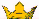 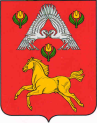 А Д М И Н И С Т Р А Ц И ЯВЕРХНЕПОГРОМЕНСКОГО  СЕЛЬСКОГО  ПОСЕЛЕНИЯСРЕДНЕАХТУБИНСКОГО  РАЙОНА   ВОЛГОГРАДСКОЙ  ОБЛАСТИП О С Т А Н О В Л Е Н И Еот 06 ноября 2018 г.      № 	48О внесении изменений в постановление администрации Верхнепогроменского сельского поселения от 24.07.2017 г. № 36 «О стандарте антикоррупционного  поведения муниципального служащего, замещающего должность муниципальной службы в администрации Верхнепогроменского сельского поселения»Рассмотрев ПРОТЕСТ прокуратуры Среднеахтубинского района от 01.10.2018 г. № 7-48-2018 на постановление администрации Верхнепогроменского сельского поселения от 24.07.2017 г. № 36, в соответствии с п.3 ч. 1 ст. 14 Федерального закона от 02.03.2007 № 25-ФЗ «О муниципальной службе в Российской Федерации» (в результате изменений, внесенных в указанный пункт Федеральным Законом от 03.08.2018 г. № 307-ФЗ, вступивших в силу 03.08.2018 г.), во исполнение требований Федерального   закона   Российской Федерации   от 06.10.2003 г. № 131-ФЗ «Об  общих  принципах    организации  местного   самоуправления в РФ»      п о с т а н о в л я ю:Внести изменение в постановление администрации Верхнепогроменского сельского поселения от 24.07.2017 г. № 36 «О стандарте антикоррупционного  поведения муниципального служащего, замещающего должность муниципальной службы в администрации Верхнепогроменского сельского поселения»,  подпункт «а» пункта 3.1. изложить в следующей редакции: «а) заниматься предпринимательской деятельностью лично или через доверенных лиц, участвовать в управлении коммерческой организацией или в управлении некоммерческой организацией (за исключением участия в управлении политической партией; участия в съезде (конференции) или общем собрании иной общественной организации, жилищного, жилищно-строительного, гаражного кооперативов, садоводческого, огороднического, дачного потребительских кооперативов, товарищества собственников недвижимости; участия на безвозмездной основе в управлении указанными некоммерческими организациями (кроме политической партии) в качестве единоличного исполнительного органа или вхождения в состав их коллегиальных органов управления с разрешения представителя нанимателя (работодателя), которое получено в порядке, установленном муниципальным правовым актом), кроме представления на безвозмездной основе интересов муниципального образования в органах управления и ревизионной комиссии организации, учредителем (акционером, участником) которой является муниципальное образование, в соответствии с муниципальными правовыми актами, определяющими порядок осуществления от имени муниципального образования полномочий учредителя организации или управления находящимися в муниципальной собственности акциями (долями участия в уставном капитале); иных случаев, предусмотренных федеральными законами»Настоящее постановление вступает в силу с момента его подписания и подлежит опубликованию на официальном  сайте администрации Верхнепогроменского сельского поселения – верхнепогроменское.рф.Контроль за исполнением настоящего постановления оставляю за собой.Глава  Верхнепогроменскогосельского поселения                                                                       К.К. Башулов